Филиал муниципального автономного общеобразовательного учреждения  с. Бердюжье  Полозаозерская  средняя  общеобразовательная школаПроект «Цветущая планета»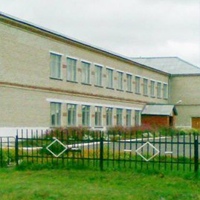 Автор проекта: Смирнова Виктория, учащаяся 11 класс                                                      Руководитель: Смагулова М.А.с. Полозаозерье2021 г.Содержание:Актуальность проекта………………………………………………3Цели и задачи проекта………………………………………………4Описание проекта……………………………………………………5Ожидаемые результаты проекта…………………………………..10Практическая значимость проекта………………………………..10Использованные ресурсы и литература…………………………...10Актуальность проекта:Школа – второй дом. Приходя в нее, мы хотим чувствовать себя уютно, ощущать красоту и гордость за любимую школу. Поэтому большое значение имеет внешний вид школы и окружающая ее территория, но она должна быть не только красивой, но экологически чистой. Ведь именно здесь мы проводим большую часть времени. Экологическая обстановка влияет на наше здоровье и организм в целом. В рамках Всероссийского конкурса   экологического проекта  «Волонтёры могут всё», мы вместе с остальными учащимися школы принимали активное участие в нем». Мы  выбрали направление «Цветущая планета». Это направление включает в себя благоустройство территории учреждения, создание цветников. Творческий поход к идее наиболее важный аспект в данном проекте. Работа по такому проекту касается не только самого школьного здания, но и прилегающей к нему территорий (школьного двора, школьных клумб, пришкольного участка). Для нас проект по благоустройству пришкольного участка реализуется как можно ответственнее и изысканней.Таким образом,  наш проект «Цветущая планета» – это универсальное средство, которое одновременно выполняет ряд функций: познавательную, развивающую, духовно-нравственную, функцию социального закаливания, гражданского становления личности.Целостное восприятие природы, а именно такое восприятие развивает школьная территория, открывает путь к новому мировоззрению.Становясь участниками проекта, школьники пробуют себя в различных социальных ролях, что содействует их успешной социализации в обществе. А волонтерская деятельность является эффективным средством формирования активной гражданской позиции школьников и их экологической культуры.Цели:1.Создание единой духовной среды дальнейшего сообщества на основе совместной деятельности ученик – волонтер. 2.Способствовать  бережному отношению к природе. 3.Озеленение и благоустройство пришкольного участка.            Задачи:- Организовать волонтерскую работу по благоустройству территории школы.    -Вовлечение учащихся в практическую деятельность по благоустройству и озеленению территории, выращиванию овощных культур.-Воспитание ценностного отношения к природе, стремление создать прекрасное и полезное.Для реализации проекта:1.Были сформированы  группы, в том числе, группа волонтеров.2.Обозначены зоны действий.3.Разработаны  варианты дизайна территории школы.Предмет исследования: возможности   создания элементов дизайна  на пришкольной территории.Место исследования: пришкольная территория Полозаозерской СОШОписание проекта.Если театр начинается с вешалки, то школа — со школьного двора. Вероятно, каждый из нас не раз задумывался, как обустроить его с наибольшей пользой для здоровья детей и взрослых.   Школа – наш общий дом. Мы хотим внести свой вклад в изменение небольшого уголка нашей малой родины – школьного  двора. Приложить   знания, максимум фантазии  и частицу своей души – и территория около школы станет ещё прекраснее.  Необходимо продолжать разбивать клумбы, создавать оригинальные композиции, очищать территорию  от опавшей  листвы, оформить асфальтную площадку.Тема нашего  проекта – «Цветущая планета»  выбрана  не  случайно. Важно, чтобы это место было красивым и уютным, чтобы воспоминания о нем радовали нас долгие годы после окончания школы. Требования, предъявляемые к ландшафтному дизайну школьного двора.Растения не должны быть ядовитыми, колючими, с сильным запахом (чтобы не вызывать аллергию), не должны иметь ни каких плодов и ягод, чтобы дети не ели их зелёными. Не должно быть много деревьев и кустарников, чтобы не затенять территорию. Высаживая цветы на клумбы, следует помнить, что цвет по-разному действует на учащихся: зелёный, жёлтый, синий – успокаивает, красный – возбуждает. Цветы лучше использовать яркие, жизнерадостные, привлекательные. Желательно преобладание низкорослых сортов цветов.  Рекомендуемый перечень растений: агератум, цинии, астра, виола, львиный зев, рудбекия, гвоздика, флоксы, настурция, бархатцы, сальвия, георгины.Работа по оформлению школьного двора нашей школы ведется поэтапно в течение нескольких  лет. Так выглядела прилегающая территория школы до начала проекта.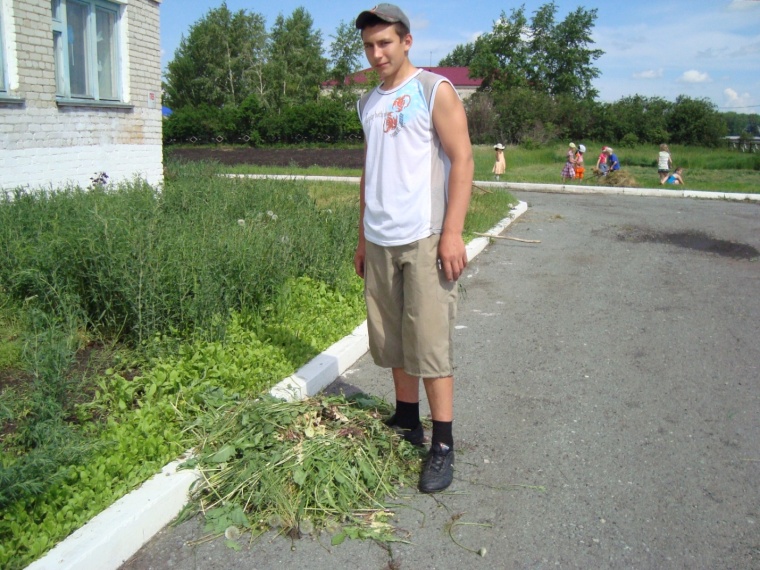 Цветники - это украшение двора,  это искусство. С помощью цветочного оформления можно передать настроение человека. Цветы, в жизни, играют важную роль. Ими  можно передать то, что нельзя сказать словами.  	Цветники могут быть выполнены как из однолетних растений, так и из многолетних. Они обязательно должны дополняться однолетниками и луковичными для того, чтобы период цветения был непрерывен. Однолетние цветы яркими пятнами в миксбордерах, клумбах, вазонах радуют глаз в течение всего лета. Многолетние растения вносят краски в течение всего вегетационного периода. При этом одни виды цветов сменяют другие. Учащиеся нашей школы выращивали рассаду цветов, а потом ее высаживали, а в течение периода весна - осень за ними ухаживали. Таким образом, они облагородили  клумбы, которые сейчас очень  живописно смотрятся. 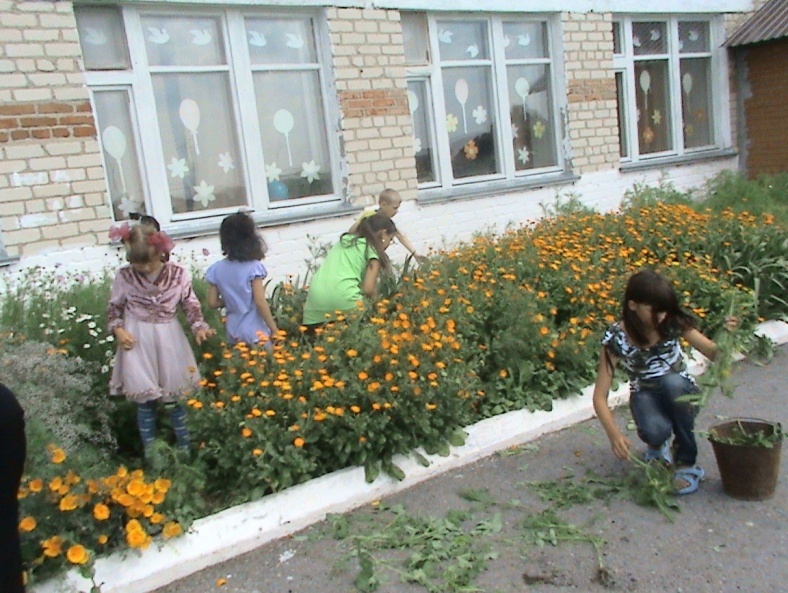 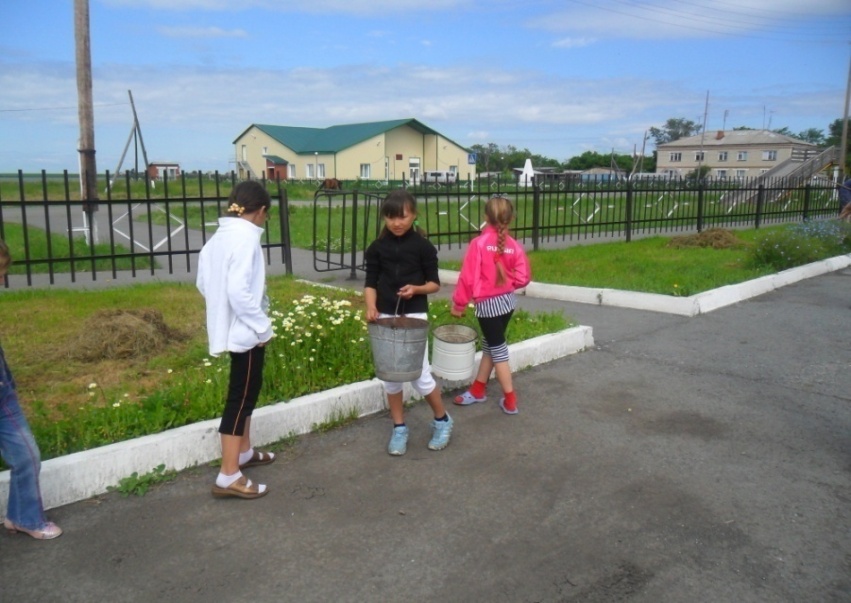 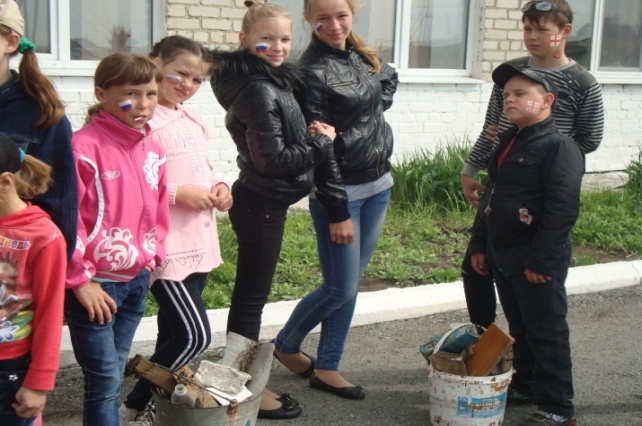 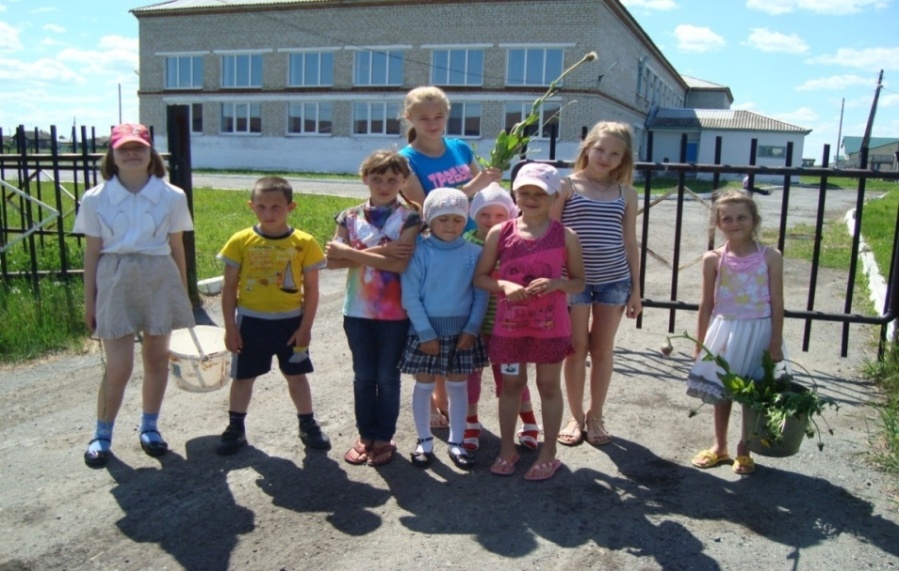 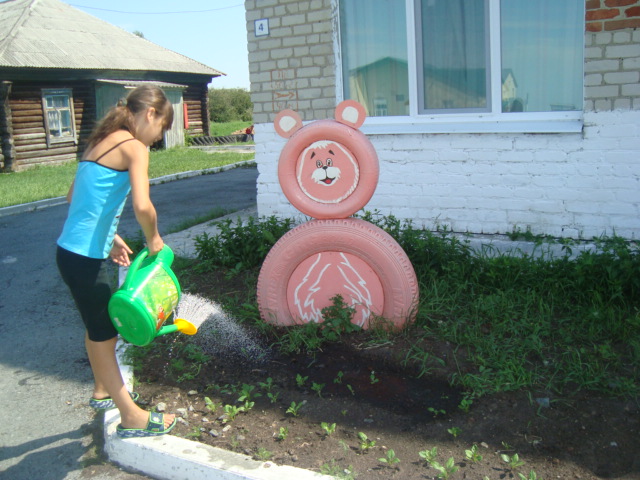 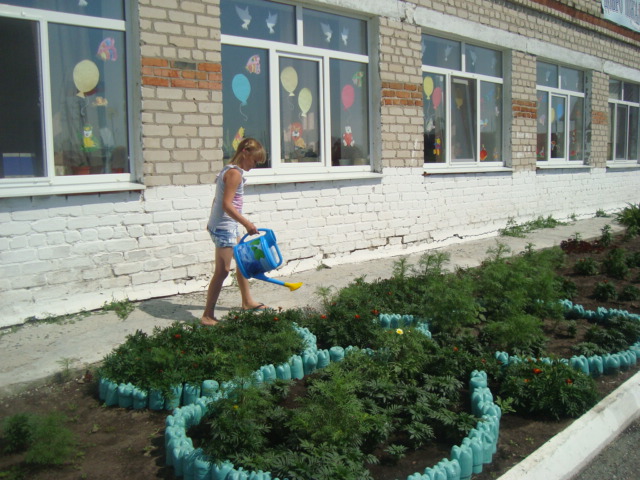 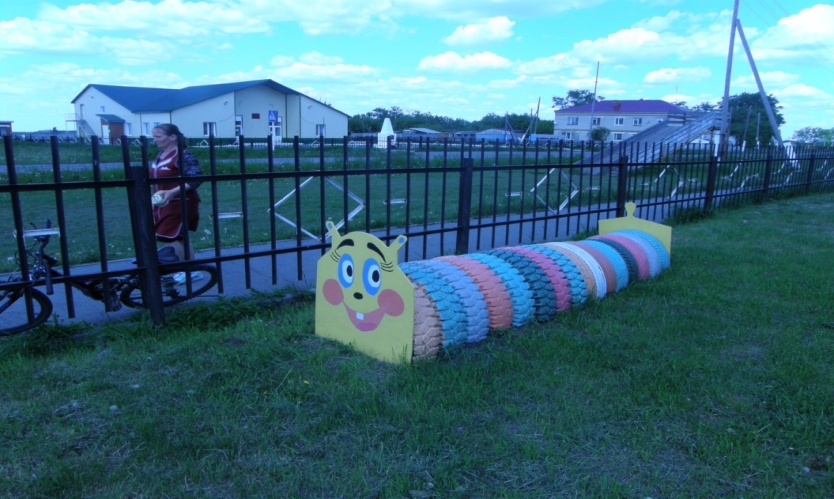 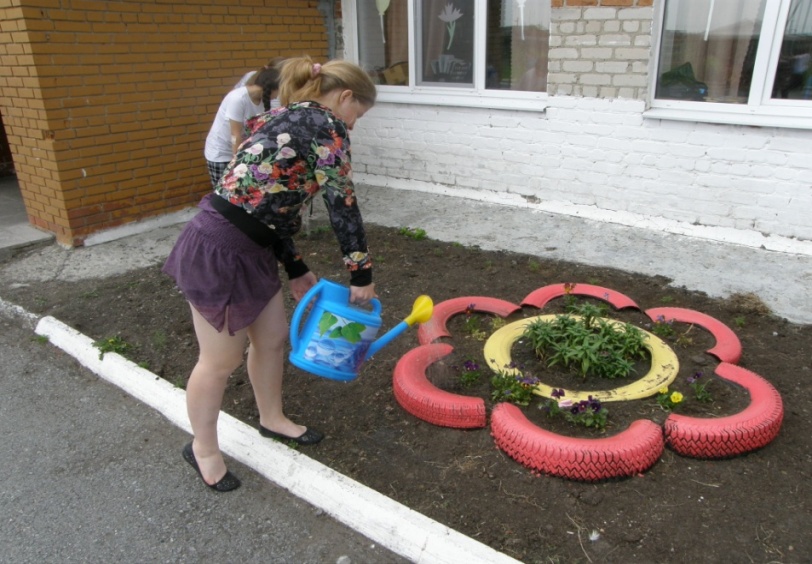 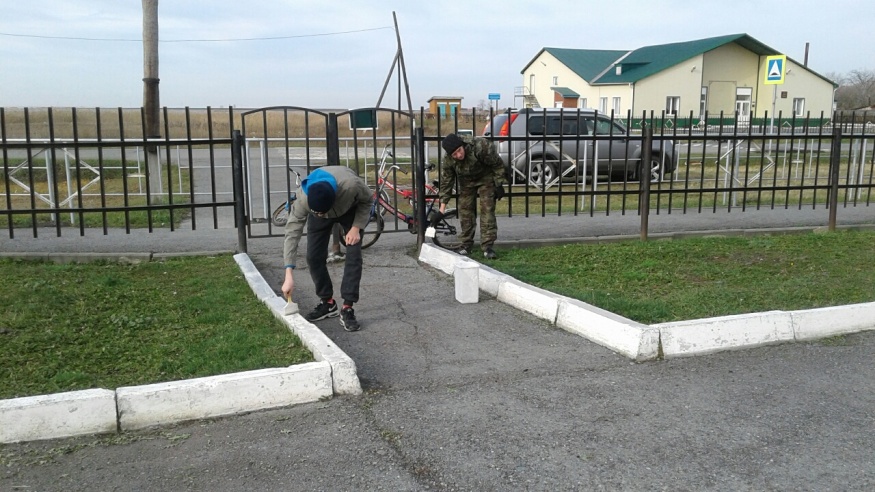 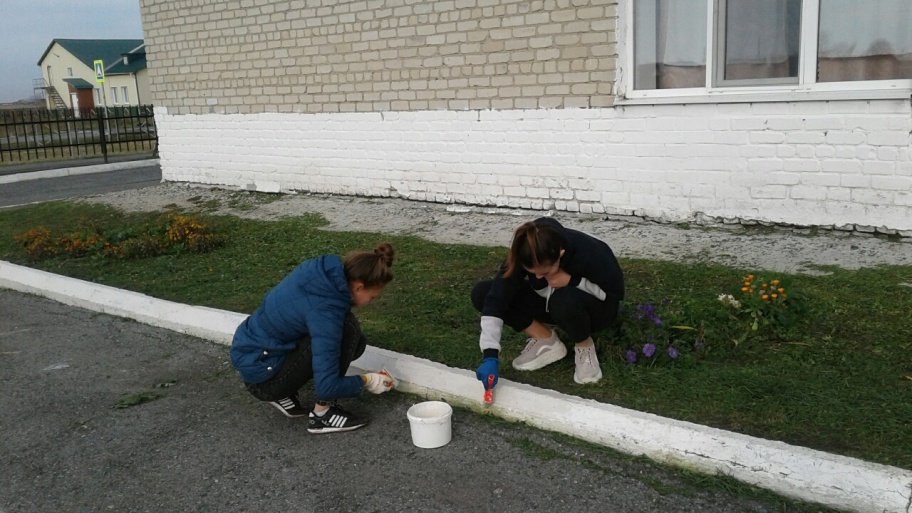                               Ожидаемые результаты проекта:В процессе выполнения проекта будут достигнуты следующие результаты:Формирование экологических знаний учащихсяОзеленение и благоустройство школьного двораРеализация творческих находок  способствует личностному росту каждого ученика; Проявление фантазии, инициативы и трудолюбия у учащихся, учителей и родителей.Создание интересных композиционных ансамблей.  Вовлечение детей в волонтерские объединения. Практическая значимость проекта: 	Данный проект является важным звеном экологического и социального воспитания школьников. Эти направления являются одними из самых приоритетных направлений в развитии школы, через реализацию которых формируются нравственные нормы поведения, направленные на то, чтобы приблизить детей к пониманию красоты окружающего мира, пробудить у них стремление к прекрасному, научить искусству мышления, любви к природе, а также быть добрыми и полезными для общества. Использованные ресурсы и литература:Журнал «Ландшафтный дизайн»Готовые схемы красивых цветников и клумб       http://101dizain.ru/gotovye-sxemy-cvetnikov-i-klumb/   Журнал «1000 советов» 2012-2013 гг.Фотографии из личного архива.